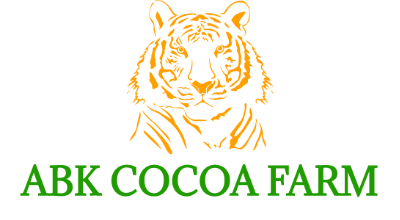 A propos du projet ABK Cocoa Farm : ABK Cocoa Farm est un ambitieux projet agro-industriel spécialisé dans la production d’un cacao durable et équitable. Lancé en 2019, le projet ABK Cocoa Farm a pour objectif de révolutionner la culture et la production du cacao en déployant une double stratégie : d’une part, la mécanisation du processus de production, l’intégration des techniques de l’agriculture de précision, la recherche agronomique et l’innovation agro-biotechnologique, la surveillance et l’intégration de l’impact des changements climatiques sur le modèle économique de l’entreprise. D’autre part, l’adoption d’une approche d’agriculture durable et équitable. ABK Cocoa Farm vise une réduction substantielle des intrants chimiques et privilégie les techniques de l’agroécologie et de l’agroforesterie permettant de préserver la biodiversité et les écosystèmes forestiers ; de protéger l’environnement. ABK Cocoa Farm met au cœur de sa stratégie d’entreprise, une politique sociale et environnementale ambitieuse visant : l’amélioration des conditions et du niveau de vie ses employés ; la mise en place des normes de la responsabilité sociale et environnementale ; l’adoption des normes de certification nationales et internationales sur l’agriculture en général et la culture du cacao en particulier ; et le soutien aux communautés rurales ciblées comme bénéficiaires indirectes de la valeur ajoutée créée par le projet ABK Cocoa Farm.Le projet ABK Cocoa Farm s’étend actuellement sur plusieurs hectares, dont deux cents sont mis en exploitation dans la région du Centre au Cameroun (Département de la Haute-Sanaga –Nkoteng- et Département de la Mefou et Afamba – Edzendouan -. Il vise à Moyen terme une extension des surfaces cultivées et de son modèle économique dans les régions de l’Est et du Sud. Les deux sites comptent une vingtaine d’employés permanents et une dizaine d’intervenants extérieurs occasionnels.Vous n’avez pas peur des défis, vous souhaitez vous engager dans la transformation structurelle de l’Afrique par l’agriculture ? Rejoignez-nous !Postuler à : Abkgroup2030@gmail.comAnnonce valable jusqu’au 20 avril 2020Crée le 20/03/2023Description du posteDescription du poste Intitulé du poste Responsable de la production végétale Fiche de fonction correspondante Superviseur et coordonnateur des activités de production végétale et animalePositionnement dans l'organisation Sous la responsabilité du Directeur de la sociétéPrincipales missionsDévelopper et assurer le suivi de la production végétale et animale (plans de travail annuels détaillés avec indicateurs de suivi-évaluation)Mettre en œuvre le contrôle qualité de la production et mettre en place des manuels de procédure pour les productions végétales et animales Assurer la productivité et la rentabilité des sites de productionConcevoir et assurer la mise en œuvre d’un système d’irrigation adapté pour le cacao et les cultures d’accompagnementDévelopper une stratégie de fertilisation des cultures et veiller à son respectVeiller au respect des normes légales et règlementaires en vigueur dans la production végétale et animaleAssurer le suivi du respect des protocoles sanitaires et règlementaires pour la production animaleAssurer la formation et le recyclage des collaborateurs aux bonnes pratiques agronomiquesGérer une équipe d’employés agricolesSoutenir la force de vente en tant qu'expert techniqueToute autre mission, en lien avec les principales ci-dessus énoncées, décidée par le directeur en fonction de l’évolution du projet d’entrepriseActivités et tâchesPréparer un plan d’action annuel en matière de production végétale et animale avec des indicateurs de suivi-évaluationParticipation à la préparation du budget annuel pour soutenir la mise en œuvre du plan d’actionRédiger des manuels de procédures standardisées dans la production végétale et animale en phase avec la vision entrepreneuriale de la société ABK Cocoa FarmConcevoir un calendrier de formations d’appropriation des manuels de procéduresProposer des scénarii efficients d’irrigation des exploitations Concevoir et assurer la mise en œuvre d’un plan de fertilisation des cultures (choix des biofertilisants, organisation et planification des fertilisations, négociation avec les fournisseurs)Toute autre tâche/activité définie par l’employeur en rapport avec les missions du poste ou proposée par l’intéressé(e)Moyens et prérogativesMoyens de déplacement de la société Budget communicationPrérogatives en termes d’organisation des tâches et des méthodes de travail dans la production végétale et animaleUn adjoint pour accompagner sur le terrain et faciliter la liaison avec les communautésEquipe de collaborateurs motivésRelations internes et externes En lien en interne avec les services :Responsable comptable et financierResponsable commercialResponsable des ressources humaines et de la RSEAssistante de direction- R&D- logistiqueEn externe :Associations professionnelles (CICC, ONCC, coopératives agricoles)Structures publiques et leurs démembrements (Ministères agriculture, élevage, pêche et industries animales, environnement, communes, IRAD, SODECAO …)Chefferies traditionnelles et chefs des communautés ruralesEntreprises de conseils en audit...Conditions et lieu de travailPoste basé à Nkoteng (avec résidence obligatoire à Nkoteng)Déplacements réguliers dans les exploitations, auprès des fournisseurs et autres parties prenantesProfil du poste   Profil du poste   Compétences requises• Ingénieur Agronome de formation (production végétale, animale), vous disposez de 3 ans minimum d’expérience professionnelle.• Vous avez une expérience probante en agro-industrie, avec un goût prononcé pour le terrain.Vous avez acquis cette expérience dans la production végétale et/ou animale, idéalement chez un agro-industriel, dans la culture du cacao, de la banane-plantain ou une institution de recherche agricole (IRAD, CARBAP, FASA). • Vous êtes enthousiaste, autonome et organisé(e). Vous êtes passionné(e) par le milieu du végétal et animal ; vous avez un goût prononcé pour l’innovation et la recherche. Ce poste offre une large autonomie pour relever des challenges majeurs comme celui du repositionnement de la filière cacao du Cameroun sur le marché international, la certification du cacao ou encore de l’adaptation au changement climatique.